ROTINA DO TRABALHO PEDAGÓGICO PARA SER REALIZADA EM DOMICILIO (MII-A) - Profª Mirele> Data: 20/07 a 24/07 de 2020 E.M.E.I. Municipal “Emily de Oliveira Silva”SEGUNDA-FEIRATERÇA-FEIRAQUARTA-FEIRAQUINTA-FEIRASEXTA-FEIRA*** Maternal   II-A*Vídeo: Gugudada - As Formas Geométricas (AnimaçãoInfantil)You Tube: o link será postado no grupo.*Atividade Prática: - Desenhar e colorir uma casinha, relembrado as figuras geométricas.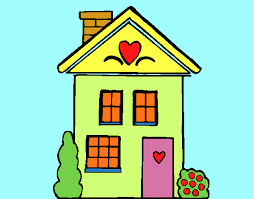 *** Maternal   II- A*Vídeo: Formas Geométricas- Atividades Sugeridas.You Tube: o link será postado no grupo.*Atividade Prática: - Recortar as figuras geométricas e fazer uma colagem bem bonita, conforme sugestão do vídeo.***   Maternal   II- A	*Vídeo: História das Formas GeométricasYou tube: o link será postado no grupo.*Atividade prática:- Desenhar o círculo, o quadrado e o triângulo, recortar pedacinhos de papel e colar.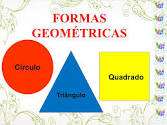 ***   Maternal   II- A*Vídeo: Mundo Bita- Cada coisa tem o seu formato.You tube: o link será postado no grupo.*Atividade prática: - Jogo de palavras. Encontrar as formas geométricas. Exemplo, dizer círculo e em seguida onde ele é encontrado como nas rodas da bicicleta, no sol, na bola.Depois procurar objetos com a forma do quadrado e em seguida o triângulo, fixando bem cada uma das formas.***   Maternal   II- A*Vídeo: Música Aquarela original Toquinho* You tube: o link será postado no grupo.*Atividade prática: - Cantar e dançar a música, inventando as coreografias. Cantar a música relembrando as cores e as formas geométricas.